江苏师范大学科文学院开水器采购与安装项目（项目编号：2022H0408）磋商文件江苏师范大学科文学院集中采购中心2022年7月21日第一章 总 则一、磋商文件1.投标人应详细阅读磋商文件、采购公告的全部内容。如果投标人没有按要求提交全部资料或者没有对磋商文件在各方面的要求都做出实质性响应，可能导致其投标被拒绝。2.磋商文件的澄清投标人可要求对磋商文件进行澄清。澄清要求应在规定时间以书面形式（须加盖单位公章）送达我院集中采购中心，同时将澄清要求以WORD文档形式发送到集中采购中心邮箱（kwxyjzcg@126.com）。集中采购中心将以书面形式或通过“江苏师范大学科文学院网站”（http://kwxy.jsnu.edu.cn/）发布公告。3.磋商文件的修改3.1在投标截止期5日以前任何时候，采购人无论出于何种原因，均可对磋商文件用补充文件的方式进行修改。3.2对磋商文件的修改，将通过“江苏师范大学科文学院网站（http://kwxy.jsnu.edu.cn/）发布公告。补充文件将作为磋商文件的组成部分，对所有领取了磋商文件的投标人均具有约束力。3.3为使投标人有足够的时间按磋商文件的修改要求考虑修正磋商文件，采购人可酌情推迟投标日期，并将具体变更情况通过 “江苏师范大学科文学院网站”公告。4. 通知对与本项目有关的通知，采购人将通过“江苏师范大学科文学院网站”发布公告，请投标人自行关注。5.投标人资格条件1）符合《中华人民共和国政府采购法》第二十二条要求，在中华人民共和国境内注册，具有独立法人资格，能承担本项目的开水器设备生产企业、经销商。若经销商参加投标，需保证在中标后提供生产厂家针对本项目的授权书，否则将取消中标候选人资格。2)企业具有良好的业绩，近三年内从事过类似项目的业绩证明（提供合同原件备查）。3)企业具有良好的信誉及健全的财务制度，具有履行合同所必须的设备和专业技术能力。4)近五年内企业没有重大违法违规记录。5)所投产品必须是原装全新正品，投标时需提供所投产品的质量检验、检测报告。包括：接触水的设备配件（加热管或内胆）提供省级检测机构的检验报告。6)本次招标不接受联合体投标。6.付款方式：无预付款；货到安装验收合格后支付合同价90%，剩余10%在使用期满一年无质量和服务问题一次性付清尾款（不计息）。7.项目预算：不高于23.04万元。8.现场勘查：本项目不安排集中现场勘查，投标人可自行安排现场考察事宜，进入现场前联系相关负责老师，按照院方疫控期间的各项防疫规定和要求并提前一天提供报备资料，费用自理。院方现场对接联系人倪凯军，联系方式13852081771。9.样品提供：本项目要求投标人提供具有产品功能、外观、尺寸、颜色、材质等介绍的彩页说明书5份。10.供货期：不超过20日历天，供货商自报供货期。11.货到地点：科文学院潘安湖校区。二、投标文件投标文件即为投标人的响应文件，下同。1. 投标文件的语言和计量单位1.1投标人所提供的投标文件包含技术文件、有关资料、说明等，均应使用中文简化字。1.2投标文件所使用的计量单位，均采用中华人民共和国法定计量单位。2投标文件的组成及相关要求为了方便评审，投标文件中的各项表格必须按照磋商文件要求制作。3.投标内容填写说明3.1投标人应认真阅读文件的所有内容，按照磋商文件的要求编制完整的磋商文件。磋商文件应按照磋商文件规定的统一格式填写，严格按照规定的顺序装订成册并编制目录，由于编排混乱导致投标文件被误读或查找不到，是投标人的责任。3.2磋商文件对投标文件格式有要求的应按格式逐项填写内容，不准有空项；无相应内容可填的项应填写“无”、“没有相应指标”等明确的回答文字。投标文件中格式文件留有空项的，将被视为不完整响应的投标文件，其投标有可能被拒绝。3.3投标人必须保证投标文件所提供的全部资料真实可靠，并接受采购人对其中任何资料进一步审查的要求。3.4报价一览表要求按格式统一填写，不得自行增减内容。本项目为交钥匙工程，投标报价应报货物递送到采购文件规定的工地指定交货地点（江苏师范大学科文学院潘安湖校区指定地点）并完成安装，报价应包括产品的生产、包装、运输、装卸、施工安装和调试、保质期内的服务、投标人的利润、税金和应承担的风险等所有费用。3.5投标文件须对磋商文件中的内容做出实质性和完整的响应，否则其投标将被拒绝。如果投标文件填报的内容资料不详，或没有提供磋商文件中所要求的全部资料及数据，将导致投标被拒绝或废标。3.6本项目有二次报价环节，二次报价不得高于一次报价，且二次报价为最终报价。4.投标文件的编制投标人应按照以下顺序制作投标文件（标书）；投标文件有格式要求的（具体格式见“第三章 投标文件格式”）在制作投标文件时须按照招标文件提供的格式填写，无格式要求的投标人自行编制；混乱的编排以致投标文件被误读或招标人查找不到有效文件，后果由投标人承担。资格审查符合性审查材料索引表投标函；投标报价一览表；法定代表人的授权委托书（原件封于投标文件正本中）；承诺书（原件封于投标文件正本中）； 无重大违法记录的书面声明（原件封于投标文件正本中）；投标单位情况介绍（简要说明）；企业营业执照复印件；投标人财务状况良好，提供：（1）投标人提交首次响应文件时间前6个月内任何1日的资产负债表复印件1份；（2）投标人提交首次响应文件时间前6个月内任何1月（不含本公告发布当月）利润表月报表复印件1份。本条中（1）、（2）要求的材料无法提供时，可提供有审计资格的第三方出具的投标人2020年财务审计报告复印件。4.10未被“信用中国”网站（www.creditchina.gov.cn）列入失信执行人、重大税收违法案件当事人名单、政府采购严重违法失信行为记录名单，否则投标无效。（须提供信用证书或信用查询截图）4.11投标人资格条件中对企业、项目负责人资质（资格）有要求时须提供相关证书复印件，否则无须提供；4.12投标单位为投标代表缴纳社保证明（提交首次响应文件时间前6个月内任何1月的依法缴纳社保的相关材料复印件）；4.13商务和技术偏离表；4.14服务方案(包括质保期、服务质量承诺，供货期及工期，售后服务等）；4.15投标人业绩一览表及业绩复印件（业绩原件备查）；4.16提交设备详细配置清单，配套设施要齐全、功能要完善。4.17投标时需提供能够反映所投产品的形状和颜色的彩页说明书。4.18投标文件中必须提供三证合一的营业执照副本(原件）、投标代表个人身份证原件，接触水的设备配件（加热管或内胆）提供省级检测机构的检验报告；投标人近三年业绩证明（合同）等。4.19磋商文件中要求提交的和投标人认为需要提供的其它说明和资料。5.投标要求5.1 所有投标均以人民币“元”为计算单位。5.2投标人要按报价表(统一格式)的内容填写综合单价、总价及其他事项，并由法定代表人或投标人代表签署。5.3采购人不接受不明确的投标方案和投标。5.4以可调整的价格提交的投标将被视为非响应性投标而被拒绝。5.5最低投标价不能作为成交的保证。6.投标保证金及标书费 6.1本项目不收取投标保证金。6.2标书费金额及缴纳方式见“磋商公告”。 7.投标文件的有效期  7.1 自投标日起90日内，投标文件应保持有效。如投标人无特别说明，则视为投标人接受此条款。有效期短于该规定期限的投标，将被拒绝。  7.2 在特殊情况下，采购人可与投标人协商延长投标文件的有效期。这种要求和答复都应以书面形式进行。投标人可以拒绝接受延期要求而不会被列入不良行为记录名单。同意延长有效期的投标人除按照采购人要求修改投标文件有效期外，不能修改投标文件的其他内容。  8.投标文件的签署及其他规定  8.1 组成投标文件的各项文件均应遵守本条。  8.2 法定代表人如果授权投标人代表处理一切与本次招投标有关事宜，须将书面形式的《法定代表人授权委托书》（按照本磋商文件格式填写）原件附在投标文件正本中。  8.3 投标人应按照磋商文件要求，在投标文件适当的位置填写投标人全称并加盖公章，同时签署法定代表人或投标人代表的中文全名。投标文件须编制目录及页码。投标文件书脊处应打印或书写投标人全称，打印或书写应清晰可辨。  8.4 投标文件一式5份，其中正本1份，副本4份。  8.5 投标文件的正本必须用不褪色的黑色签字笔填写或打印，注明“正本”字样，并由投标人的法定代表人或投标人代表签字。  8.6 投标文件应字迹清楚、内容齐全、不得涂改和增删。如果有修改错漏处，修改处须有投标人公章及法定代表人或投标人代表签字。  8.7因投标文件字迹潦草或表达不清所引起的不利后果由投标人承担。三、投标文件的递交1.投标文件的密封及标记1.1投标文件应按以下方法分别装袋密封：投标文件密封袋内装投标文件正副本共一式5份（及投标人认为有必要提交的其他资料）。投标文件正副本装于一个密封袋内，不得分开封装。封口处应有投标人公章。封皮上写明项目编号、项目名称、投标人全称、地址，并注明“投标时启封”字样。1.2投标人未按要求对投标文件密封及加写标记，投标可能被拒绝；采购人对投标文件的误投和提前启封概不负责。对由此造成提前开封的投标文件，采购人有权予以拒绝，并退回投标人。因投标人未按要求对投标文件密封及加写标记产生的不良后果，由投标人承担。2.投标截止时间2.1投标文件须按照磋商文件或磋商公告规定的时间、地点送达。2.2采购人推迟投标截止时间时，采购人和投标人的权利及义务将受到新的截止期的约束。2.3拒绝接收在提交投标文件截止时间以后送达的投标文件。3.投标文件的修改和撤回3.1如果投标人有修改和撤回投标文件要求的，应以书面形式提出，由投标人法定代表人或投标人代表签署，须在提交投标文件截止时间前提出，并经采购人签字确认接受，否则无效。3.2投标人修改投标文件的书面材料，须密封提交，同时应在封套上标明“修改投标文件(并注明项目编号)”和“投标时启封”字样。3.3在提交投标文件截止时间之后，投标人不得撤回投标。否则撤回投标文件的行为将被记录在案，投标人今后参与同类采购项目的机会可能会受到影响。四、开标评标1.评标原则1.1投标人资格与资质条件是否符合磋商文件的要求；1.2投标人在投标文件中提交的商务和技术文件是否响应本磋商文件的要求；1.3投标人的技术文件是否合理可行；1.4投标人是否具备良好的经营状况和履行本项目的能力。2.开标3.磋商评标小组视投标文件情况可要求投标人进行述标；如投标文件描述清晰、明确可不进行该环节。4.评标在学院监督部门参与下，由我院集中采购中心办负责组建的评标小组本着公平、公正的原则，采用综合评分法评标。4.1评标过程的保密与投标的澄清。开标后，直至向成交的投标人授予合同时止，凡是与审查、澄清、评价和比较投标的有关资料以及授标建议等，均不得向投标人与评标无关的其他人员透露。在评标过程中，如果投标人试图在投标书审查、澄清、比较及授予合同等方面向采购人和参与评标的人员施加任何影响，都将会导致其投标被拒绝。4.2为有助于对投标文件的审查、评价和比较，评标小组有权要求投标人对投标文件中含义不明确的内容作必要的澄清或说明，有关澄清或说明的内容应以书面形式提交。4.3评标小组将审查投标文件是否完整，有无计算上的错误，是否足额提交相关费用，文件签署是否合格，投标文件是否编排有序，且基本符合磋商文件要求。五、授予合同1.授予合同的顺序评标小组将根据最终定标的结果将合同授予成交人。成交人放弃成交或因不可抗力提出不能履行合同，或者本文件规定应当提交履约保证金而在规定期限未能提交的，采购人可把合同授予排名第二的投标人。排名第二的投标人因前款规定的同样原因不能签订合同的，该项目另行采购。2.采购人拒绝投标的权利出现下列情况之一时，采购人有权拒绝所有投标，并将理由通知所有投标人：2.1出现影响采购公正的违法、违规行为的；2.2投标人的投标均超过了采购预算或最高限价，采购人不能支付的；2.3因重大变故，采购任务取消的。3.成交通知3.1采购人在江苏师范大学科文学院网站（http://kwxy.jsnu.edu.cn/）发布成交信息。采购人对未成交的投标人不做未成交原因的解释。3.2成交结果公告结束后，成交人需到集中采购中心领取成交通知书。3.3成交通知书是合同的组成部分。4.签订合同4.1成交人应按采购人规定的时间、地点与采购人签订成交合同。成交人不得再与采购人签署订立背离合同实质性内容的其它协议或声明，否则按投标后撤回投标处理。4.2成交人应按照磋商文件、投标文件及评审过程中有关的澄清说明或补正文件的内容与采购人签订合同。4.3投标人一旦成交，签订合同后不得分包或转包，否则将被视为成交后撤回投标处理。4.4不按约定签订或履行合同，给对方造成损失的，应承担赔偿责任。4.5成交后无正当理由拒不与采购人签订采购合同或不按约定签订或履行合同，采购人将其失信行为列入不良记录并报省财政厅备案，且3年内禁止在我院参与招投标活动。六、询问和质疑1.投标人有权就采购程序或签订合同的事宜提出质疑1.1投标人对采购事项有疑问的，可以向采购人提出询问。1.2采购程序受《中华人民共和国政府采购法》相关法律法规的约束，并受到严格的内部监察，以确保授予合同过程的公平公正。如果投标人认为其投标未获公平评审或磋商文件、采购过程和成交结果使自己的合法权益受到损害，可以在知道或者应知其权益受到损害之日起7个工作日内，以书面形式向采购人进行质疑并要求答复，逾期不再受理。1.3采购人或采购人将在收到书面质疑后7个工作日内审查质疑事项，做出答复或相关处理决定，并以书面形式通知质疑投标人学院采购管理的上一级部门审查。1.4质疑投标人对采购人或对采购人的答复不满意，或采购人未在规定的时间内做出答复的，可以在答复期满后15个工作日内向江苏师范大学科文学院有关监督部门投诉。七、保密和披露1.保密和披露2.投标人自领取磋商文件之日起，须承诺承担本采购项目下的保密义务，不得将因本次采购获得的信息向第三人外传。3.采购人有权将投标人提供的所有资料向其他政府部门或有关的非政府机构负责评审投标文件的人员或与评审有关的人员披露。4.采购人有权在认为适当时，或在任何第三人提出要求（书面或其他方式）时，无须事先征求成交人同意而披露关于已订立合同的资料、成交人的名称及地址及合同条款等。八、无效标书的判定投标文件有下列情况之一的，应作为无效投标文件，不再参加评标：1.投标文件中的投标函未加盖投标人的公章的，或者企业法定代表人委托代理人没有合法、有效的委托书（原件）或委托书无委托代理人签字或印章的。2.未按采购文件要求要求缴纳相关费用的。3.未按采购文件要求编制，内容不全或关键字模糊、无法辨认的。4.投标人名称或组织机构等与原件不一致的。5.投标人资格条件不符合国家有关规定或采购文件要求的。6.投标文件载明的项目完成期限超过采购文件规定的期限。7.明显不符合技术规范、技术标准的要求。8.投标报价超过采购文件规定的采购控制价的。9.不同投标人的投标文件出现了评标小组认为不应当雷同的情况。10.投标文件提出了不能满足采购文件要求或采购人不能接受的支付办法。11.串通投标、以行贿手段谋取中标或者以其他弄虚作假方式投标的。12.经评标小组认定投标人的投标报价低于成本价的。第二章  项目概况及要求本项目为科文学院学生宿舍开水器采购与安装项目，拟在8个组团96间洗衣间，每个洗衣间安装1套，共计96套，包含设备运输、培训、安装、调试、税金、运行及维修保养服务等。一、技术要求：二、其他要求：1.本项目免费质保不少于两年，质保期自设备安装及调试完毕、经采购单位验收合格之日算起。2.所供产品应有生产厂、产品编号或生产型号，具有明显的生产厂或品牌标记，易于识别。在成交封样阶段和产品批量供货阶段招标方可随机抽取产品进行第三方检测，如发现和投标文件不符，将取消投标人资格并要求承担全部损失。供货时成交人需提供主材发货清单原件或复印件加盖生产厂家的公章，并提供生产厂商的联系电话。3.提供现场免费安装、调试设备，进行操作试验，直至运行正常，提供操作及维护培训。在未验收前，货物保管、安全均由供应商负责。4.提供的产品须为原装正品，相关的配套附件质量优良，数量齐全。并在标书中注明可选配件的价格。5.本项目投标时需附开水器安装的具体施工方案，注明开水器预安装地面的改造方案等情况。6.服务要求6.1中标人应加强日常维护管理和监测，根据使用情况及时进行消毒、维修、保养，保证供水安全。6.2投标人应提供方案配置图及配置思路及适用机型。6.3质保期内，投标人必须保证开水器的正常使用，出现的配件更换及维修由投标人无常提供服务。（加热管、放水阀除外）6.4质保期内，一旦发生质量问题，供应商保证在接到通知1小时以内响应，小故障3小时内修复，较大故障12小时内修复。如有更换配件当天不能完成的，必须报请学院相关部门并挂好停用标识，并于48小时内完成维修。如设备出现重大故障不能于48小时内完成维修的，投标人应当提供备用机。如因设备维修不及时造成安全责任完全由中标单位承担。开水器设备因同一故障经三次维修仍然不能正常使用的，投标人应当无条件更换新机。否则，采购方有权自行派人进行修复，发生的费用在质量保修金内按实扣除，另扣双倍费用作为违约赔偿。6.5使用单位如发现水质异常，将立即停用设备，并报中标设备厂家检修，水质恢复正常标准后恢复使用。6.6开水器设备质保期内，因开水器设备和出水质量而发生的一切安全问题，均由投标人负完全责任，由投标人按照国家法律规定承担一切责任。7.培训计划投标人应当制定详细的设备操作培训计划，并附培训资料明细，提供设备清洁、定期检查计划：制定详细的设备检查周期及检查项目，重点制定设备相关配件清洁计划及周期，同时对于清洁用品的选择进行书面告知，并对我院相关工作人员进行定期培训。8.安装规范8.1所有开水器以及管线必须接地线。8.2所有净水管路必须使用食品级PE两分管或三分管，禁止使用非食品级净水管路。8.3隐蔽工程处(如吊顶内部)PE管必须加套PVC线管，严禁裸管。8.4非隐蔽工程处需使用管线槽，安装时务必注意美观，横平竖直，拐弯处需要使用拐角护套.禁止走地面铺管。8.5饮水点预留适当长度的水管，以方便后期调整机器位置。管线需要用扎带或绕线器整理整齐。8.6 中标单位根据现场勘查情况，开展精准测量，细化安装方案，务必要求所有线路、管路安装整体性和安全性，保证中间无拼接、虚接、接续等情况发生。8.6中标单位需提供具体安装规范说明。8.7中标供应商在此项目涉及的施工安装材料进场前，必须先报后勤保障部验收合格后方能使用；如因安装不规范或材料不合格导致的水管爆裂等安全隐患造成招标单位财产损失情况，由中标单位全责承担。9.开水器出水结算方式用户通过扫描支付宝、微信二维码方式支付单次开水费用，支付二维码由招标人江苏师范大学科文学院提供，并管理该项收费；投标供应商所提供的支付系统需满足0.03元/升，最低扣费金额为0.01元（计量约≦330ml）。第三章    投标文件格式   投标人提交文件须知：1．磋商文件中有投标文件格式模板的，按本文件提供的模板填写；没有模板的，投标人自行编制。投标文件的编写顺序按“第一章总则 4.投标文件的编制”要求进行，混乱的编排以致投标文件被误读或采购人查找不到有效文件，后果由投标人承担2.所附表格中要求回答的全部问题和信息都必须正面回答。3.采购人将依据投标人提交的资料并根据自己的判断，决定投标人履行合同合格性及能力。投标人提交的材料将被保密保存，但不退还。(一)投标函江苏师范大学科文学院：                    (投标人全称)授权         (投标人代表姓名)           (职务、职称)为我方代表，参加贵方组织的                          (项目名称、项目编号)采购的有关活动，并对此项目进行投标，为此：1.我方同意在本项目招标文件中规定的投标日起90日内遵守本文中的承诺且在此期限期满之前均具有约束力。2.我方承诺已经具备《中华人民共和国政府采购法》中规定的参加政府采购活动的供应商应当具备及本项目规定的资格条件。3.提供投标须知规定的全部招标文件，包括招标文件正本1份，副本4份。4.按招标文件要求提供和交付的货物和服务的投标详见报价明细表及服务方案。5.保证忠实执行双方签订的合同，并承担合同规定的责任和义务。6.保证遵守招标文件的各项规定。7.如果在规定的投标有效期内撤回投标，我方同意将被列入不良记录名单。8.我方完全理解贵方不一定接受最低价的投标。9.我方愿意向贵方提供任何与本项投标有关的数据、情况和技术资料。如果贵方需要，我方愿意提供我方做出的一切承诺的证明材料。10.我方承诺：采购人如果需追加采购本项目招标文件所列货物及相关服务的，在不改变合同其他实质性条款的前提下，按相同或更优惠的折扣保证供货。11.我方承诺接受招标文件中《成交合同》的全部条款且无任何异议。12.我方将严格遵守《中华人民共和国政府采购法》的有关规定，如果有下列情形之一的，将被处以采购金额5‰以上10‰以下的罚款，列入不良行为记录名单，在一至三年内禁止参加贵校采购活动；有违法所得的，并处没收违法所得；情节严重的，由工商行政管理机关吊销营业执照；构成犯罪的，依法追究刑事责任：提供虚假材料谋取成交的；采取不正当手段诋毁、排挤其他供应商的；与采购人、其它供应商或者采购人工作人员恶意串通的；向采购人、采购人工作人员行贿或者提供其他不正当利益的；未经采购人同意，在采购过程中与采购人进行协商招标的；拒绝有关部门监督检查或提供虚假情况的；拒绝质量技术监督部门对投标样品或成交货物作质量检验的。与本投标有关的一切往来通讯请寄：地址：__________________________  邮编：__________________________电话：                         投标人：                  （公章）法定代表人签字：_________________法定代表人盖章：_________________日期：			    年    月    日（二）投标报价一览表注：投标报价包含了设备运输、装卸、安装、调试、配合费、保质期内的服务、利润、税金和承担的风险等一切可能产生的费用。投标人：		                  （公章）投标人代表签字：日期			    年    月    日(三)法定代表人授权委托书江苏师范大学科文学院：本授权书声明：注册于            （投标人住址）的            （投标人名称）法定代表人            （法定代表人姓名、职务）代表本公司授权在下面签字的          （投标人代表姓名、职务）为本公司的合法代理人，就贵方组织的                     项目，项目编号：          ，以本公司名义处理一切与之有关的事务。本授权书于    年  月  日签字生效，特此声明。法定代表人印刷体姓名、签字或盖章：                               投标人代表印刷体姓名、签字或盖章：                               投标人全称、投标人公章：		                                   日期：			    年    月    日（四）承诺书致江苏师范大学科文学院：我单位符合《中华人民共和国政府采购法》第二十二条的规定，符合本项目相关资质要求。我单位按照采购（招标）文件的要求编制响应文件，并对其提交的响应文件的真实性、合法性承担法律责任。我单位兹宣布同意如下: 一、完全承担根据本项目招标文件规定完成合同的责任和义务（如有偏离，将全部填写在偏离表中）。二、保证所提供的响应文件及所有材料的真实、合法、有效，并对其负责。三、已详细审核采购文件（含采购文件的澄清或者修改），完全理解并同意放弃对这方面不明及误解的权利。四、所供货物保证符合国家有关产品质量、性能和安全标准，无权利瑕疵。五、报价有效期为90个工作日。六、同意向贵方提供贵方可能要求的与本次招标采购有关的任何证据或资料。七、完全理解贵方不一定要接受最低的报价或收到的任何报价。投标人全称（加盖公章）：法定代表人或投标人代表（签字或盖章）：  联系电话：移动电话：（五）无重大违法记录的书面声明我单位在参加本项目政府采购活动前3年内在经营活动中没有重大违法记录。重大违法记录是指因违法经营受到刑事处罚或者责令停产停业、吊销许可证或者执照、较大数额罚款等行政处罚。我单位对上述声明的真实性负责。如有虚假，将依法承担相应责任。投标人全称（加盖公章）：法定代表人或投标人代表（签字或盖章）：  联系电话：移动电话：（六）商务与技术条款偏离表 注：如无偏差，投标人不需要填表，但应声明：“本投标文件完全响应磋商文件所有条款的要求，无偏差。” 投标人：   （单位全称） （盖章）    投标人代表签字：___________________日期：          （七）业绩一览表（八）资格审查符合性审查材料索引表注：1）投标人需标明相关材料在投标文件中的对应页码。2）资格审查符合性审查包含但不限于上述材料。评分办法注：总分最高者为成交候选人；最高分相同时，价格分高者优先。设备名称步进式开水器参考图片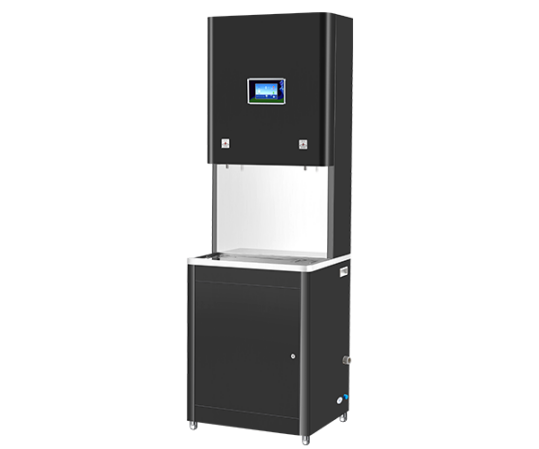 数量96套尺寸（长×宽×高）须满足设备投放场所空间要求，出水嘴与平台间距离具备放置学生常用8磅暖水瓶取水。电源380V 50Hz功率≥6KW水胆容量≥60L配置两开水整机尺寸参照尺寸约为：宽600mm×厚500mm×高1650mm（要求厚度≤500mm，具体尺寸依据现场勘察情况测定）出水方式具备支付宝、微信扫码取水。产品材质1．整机连接处需采用一体成形或焊接打磨，严禁使用塑料等连接件。2．水槽采用304不锈钢，厚度≥0.8mm防溅水设计。3．水胆采用304不锈钢，厚度≥1.0mm。投标文件中须提供水胆涉及饮用水卫生安全产品卫生许可批件复印件。4．所投产品外壳为304不锈钢+静电喷涂材质。安全技术配置1．设备外表应平整光滑，其易触及的零部件棱边和尖角应圆滑或加以防护。2．防漏电、防干烧、防超温、防开盖投毒、防蒸气烫伤等全面防护。3．防触电I类、防护等级IP44。4．所投产品中涉水部件水胆、水龙头、波纹管所使用的金属材料及制品中接触面使用的金属基材、金属镀层和焊接材料不应对人体健康造成危害。提供由第三方认证机构出具的试验报告。智能技术配置1．采用智能主控系统，带有日期显示、流量显示、定时开关机功能、隔夜排空时间设置、无干预式自动消毒、温度显示、加热提示、温保提示等数码一体化控制功能，可设置每周工作日和每天工作时间。2．设备需要具有无干预式自动消毒技术，可以随时对饮水设备进行物理消毒。3．设备出水水嘴需要具备防尘功能，防止取水时的二次污染，保证饮水健康。4．设备需要具备接水防溅结构，防止学生取水时烫伤，保证饮水安全。5．水电智能联动：采用电脑主板智能控制机器内多个液位传感器，进水、出水和加热协同进行，同时设定自动定时开关，达到最优的整体节水节电效应。序号设备名称数量品牌型号规格和技术参数单价（元）总价（元）1234合计（人民币）合计（人民币）小写：                 （大写：                           ）小写：                 （大写：                           ）小写：                 （大写：                           ）小写：                 （大写：                           ）小写：                 （大写：                           ）质保期质保期供货期供货期______日历天______日历天______日历天______日历天______日历天条款号招标文件条款内容投标人响应内容偏离说明起止时间项目名称采购单位采购单位联系人及电话中标额序号文件名称备注对应页码1投标函2法定代表人的授权委托书3承诺书4无重大违法记录的书面声明5营业执照复印件6资产负债表、利润表7信用证书或信用查询截图8企业、项目负责人相关证书复印件投标人资格条件中对企业、项目负责人资质（资格）有要求时须提供相关证书复印件，否则无须提供。9投标单位为投标代表缴纳社保证明序号评分因素评审标准分值1价格分满足采购文件要求且投标价格最低的投标报价为评标基准价，其价格分为满分。其他投标人的价格分统一按照下列公式计算：投标报价得分=(投标报价／评标基准价)×30302企业规模、实力与资质综合考虑投标公司的规模、资金、实力、资质、信誉。优等的5分，良等的4分，一般的3分，其他的3分以下。53企业业绩与信誉投标文件中提供投标人自2017年1月1日以来类似项目业绩，优的5分，良的4分，一般的3分，其他的3分以下。（提供合同原件备查，否则不得分。）54技术参数对投标人选用的产品技术参数等进行综合评分，完全符合得17-20分，一般符合得14-16分，基本符合得12-15分，其它12分以下。205品牌及生产工艺综合考虑所投产品的品牌、选型、生产工艺、质量等与采购文件要求的满足程度进行打分。优得17-20分，良得14-16分，一般得12-15分，其它12分以下。206安装方案与安装队伍安装组织设计总体方案科学、合理、有针对性，对本项目施工中的重点和难点问题进行预测并提出合理解决办法；为本项目配备足够的专业安装人员。优得9-10分，良得7-8分，一般得6分，其它的6分以下。107供货期工期安排科学、合理，施工进度计划和各阶段进度的保证措施清晰明了。优得5分，良得4分，一般得3分，其它的3分以下。58质保质保期1年得1分，每增加1年得1分，最多得5分。5